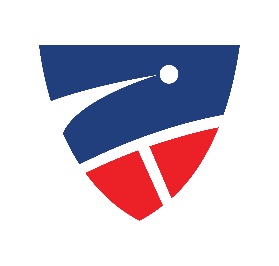 US SQUASH Racquetball Conversion Fund Grant ApplicationUS Squash provides direct funding to individuals and clubs willing to invest in squash. Converting a racquetball court to a squash court is quite often simple and inexpensive. The cost can be as little as $10,000-$15,000 per court.Many accredited tournaments and league matches are played on the 20 foot wide converted racquetball court every season. This is becoming more common as the number of converted courts continues to increase.The “Court Action Plan” is an initiative to convert as many racquetball courts to squash as possible. It includes a grant program to facilities which convert racquetball courts to squash. US Squash can provide grants for $1,000 for each court converted.Applying for a grant is easy!  To apply for a US Squash Racquetball Conversion Grant, please fill out the information requested below:Facility Name:Facility Address:Facility Contact Name:Facility Contact Phone Number:Facility Contact Email Address:Number of courts being converted:Payee Name:Payee Address:For each court to be converted, US Squash needs photos of each court before renovation, during renovation, and after renovation.  Please attach these photos when submitting your application to US Squash.After completing the form above, please submit this form and the before, during, and after photos to office@ussquash.com for review.  You will be contacted by US Squash within one week of your submission to confirm the status of your grant request.  Any further questions can be directed to office@ussquash.com.